KАРАР                                                                                     РЕШЕНИЕ            14 ноябрь  2014 й.                                 № 123/44                  14 ноября  2014 г.О внесении изменений в решение Совета  сельского поселения Новоартаульский сельсовет муниципального района Янаульский район Республики Башкортостан от 24 октября  2006 года № 28  «Об установлении  земельного налога»	В соответствии с Налоговым кодексом Российской Федерации Совет сельского поселения Новоартаульский  сельсовет муниципального района Янаульский район Республики Башкортостан РЕШИЛ:          1.   Внести в п. 4 решения  Совета сельского поселения Новоартаульский  сельсовет муниципального района Янаульский район Республики Башкортостан от 24 октября 2006 года № 28 «Об установлении земельного налога» (с последующими изменениями  и дополнениями)  изменения, изложив его в следующей редакции:«Установить для налогоплательщиков – организаций и физических лиц, являющихся индивидуальными предпринимателями, сроки уплаты авансовых платежей  не позднее последнего числа месяца, следующего за истекшим отчетным периодом, исчисленных по истечении первого, второго и третьего квартала текущего налогового периода как одна четвертая соответствующей налоговой ставки процентной доли кадастровой стоимости земельного участка по состоянию на 1 января года, являющегося  налоговым периодом.По итогам налогового периода налогоплательщиками – организациями и физическими лицами, являющимися индивидуальными предпринимателями,  налог уплачивается не позднее  1 февраля  года, следующего за истекшим налоговым периодом».2. Данное  решение  подлежит  официальному обнародованию в здании Администрации по адресу: Янаульский район, с.Новый Артаул, ул.Центральная, 36.3. Настоящее решение вступает в силу с 1 января 2015 года,  но не ранее, чем по истечении одного месяца со дня официального обнародования (опубликования).          4. Контроль за исполнением данного решения возложить на постоянную комиссию Совета сельского поселения Новоартаульский сельсовет муниципального района Янаульский район Республики Башкортостан по бюджету, налогам и вопросам муниципальной собственности. Глава сельского поселения                                                            И.Ф.Шайхутдинова                                                               БАШKОРТОСТАН РЕСПУБЛИКАHЫЯNАУЫЛ  РАЙОНЫМУНИЦИПАЛЬ РАЙОНЫНЫNЯNЫ УРТАУЫЛ АУЫЛСОВЕТЫ АУЫЛ БИЛEМEHЕ   СОВЕТЫ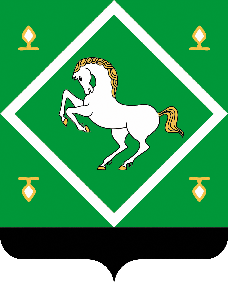 советсельского поселения НОВОАРТАУЛЬский  сельсовет МУНИЦИПАЛЬНОГО  района ЯНАУЛЬСКИЙ РАЙОН РЕСПУБЛИКИ БАШКОРТОСТАН